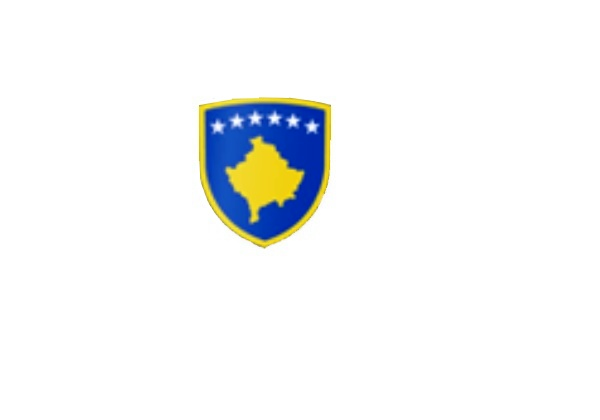 R E P U B L I K A   E   K O S O V Ë S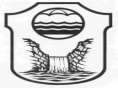 KUVENDII KOMUNËS NË MALISHEVË			_________________________________________________________________________________Nr. 02/____Datë: 15.05.2019Mbështetur  në  nenin  44 paragrafi 6  të Ligjit nr.03/L-040  për Vetëqeverisjen Lokale në Republikën e Kosovës, nenin 3 paragrafi 1 pika 1.3, nenin 6 të Udhëzimit Administrativ (MAPL) nr.02/2015, për mbajtjen e mbledhjeve të Kuvendit të Komunës, nenin 13,14 të  Rregullores nr.02/175 datë: 31.05.2017 për punën e Kuvendit, Komiteteve dhe Komisioneve  të Komunës së Malishevës, në pajtim me Statutin e Komunës së Malishevës nr.01/871  të datës: 12.11.2008.Kryesuesja e Komitetit me datë:15/05/2019 :T  H  Ë  R  R  E  TMbledhjen e  -V-(pestë) të Komitetit për Komunitete e cila do të mbahet ditën e Marte me datë: 21.05.2019,duke filluar nga ora 10:00.Mbledhja do të mbahet në sallën e mbledhjeve të Qendrës së Biznesit (objekti i ri, kati II).Ftohet z/zj. ______________________________ që të marr pjesë në këtë mbledhje.Për këtë mbledhje propozoj këtë,	R E N D  D I T E1.  Shqyrtimi dhe miratimi i procesverbalit nga mbledhja e kaluar            2. Shqyrtimi i mundësive për ndihmë pjesëtarëve të komunitetit            3. Të ndryshmeArdhja e juaj është e domosdoshme.Malishevë, Maj-2019					Kryesuesja e Komitetit                                                                                                                         Hidajete Mazreku